  Powiat Białostocki              SAMODZIELNY PUBLICZNY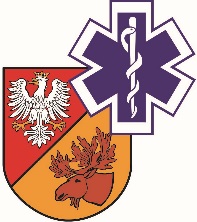                   ZAKŁAD OPIEKI ZDROWOTNEJ W ŁAPACH                  18-100 Łapy, ul. Janusza Korczaka 23                             tel. 85 814 24 38,    85 814 24 39     www.szpitallapy.pl      sekretariat@szpitallapy.pl                                                      NIP: 966-13-19-909			            REGON: 050644804Łapy, 09.10.2020 r.DAO.262.1.ZO.8/2020Wszyscy Wykonawcy / Uczestnicy postępowania TREŚĆ PYTAŃ Z UDZIELONYMI ODPOWIEDZIAMI 
Dotyczy: postępowania nr DAO.262.ZO.8/2020Zamawiający, Samodzielny Publiczny Zakład Opieki Zdrowotnej w Łapach, działając
na podstawie art. 38 ust. 2 ustawy Prawo zamówień publicznych z dnia 29 stycznia 2004 r.
(tj. Dz. U. z  2019 r., poz. 1843) w odpowiedzi na wniosek Wykonawców o wyjaśnienie treści
w Zapytaniu ofertowym dotyczącym „Zakup i dostawa artykułów biurowych na potrzeby SP ZOZ
w Łapach - uzupełnienie” (Znak postępowania: DAO.262.ZO.8/2020), przekazuje poniżej treść pytań wraz z odpowiedziami:Pytanie nr 1 – Proszę o informację dotyczącą zapytania ofertowego nr DAO.262.ZO.8/2020,
czy koperty rozszerzane (C4 RBD) są koloru białego czy brązowego?Odpowiedź: Zamawiający dopuszcza koperty koloru białego bądź brązowego. Z-ca Dyrektora ds. LecznictwaGrzegorz Roszkowski